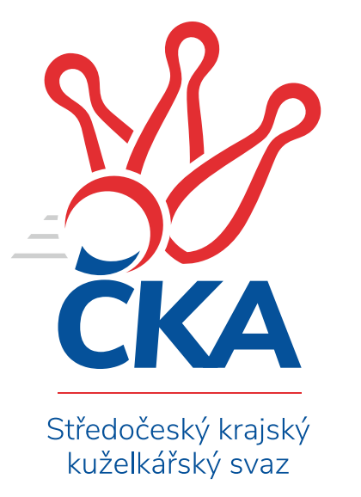 Soutěž: Středočeský krajský přebor II. třídy 2023/2024Kolo: 19Ročník: 2023/2024Datum: 17.3.2024Nejlepšího výkonu v tomto kole: 1680 dosáhlo družstvo: TJ Sokol Červené PečkySouhrnný přehled výsledků:TJ Sokol Brandýs n.L. B	- TJ Sokol Kostelec n.Č.l. C	5:1	1510:1268	5.0:3.0	14.3.TJ Sokol Kostelec n.Č.l. B	- TJ Sokol Červené Pečky	1:5	1572:1680	2.0:6.0	14.3.TJ Lhotka B	- KK Vlašim C		dohrávka		18.3.TJ Sokol Kostelec n.Č.l. C	- TJ Sokol Kostelec n.Č.l. B	2:4	1552:1619	4.0:4.0	12.3.Tabulka družstev:	1.	TJ Sokol Červené Pečky	19	18	0	1	92.0 : 22.0 	99.5 : 52.5 	 1619	36	2.	KK Vlašim C	18	9	0	9	60.5 : 47.5 	78.5 : 65.5 	 1579	18	3.	TJ Sokol Brandýs n.L. B	19	9	0	10	51.5 : 62.5 	72.5 : 79.5 	 1551	18	4.	TJ Lhotka B	18	8	0	10	51.0 : 57.0 	68.0 : 76.0 	 1547	16	5.	TJ Sokol Kostelec n.Č.l. C	19	6	0	13	42.0 : 72.0 	68.0 : 84.0 	 1434	12	6.	TJ Sokol Kostelec n.Č.l. B	19	6	0	13	39.0 : 75.0 	61.5 : 90.5 	 1507	12Podrobné výsledky kola: 	TJ Sokol Brandýs n.L. B	1510	5:1	1268	TJ Sokol Kostelec n.Č.l. C	Lukáš Kotek	 	 189 	 223 		412 	 2:0 	 325 	 	179 	 146		Peter Fajkus	Pavel Holec	 	 202 	 215 		417 	 2:0 	 236 	 	110 	 126		Alena Vokáčová	Pavel Karhan *1	 	 158 	 146 		304 	 0:2 	 370 	 	186 	 184		Jana Šatavová	Pavel Schober	 	 168 	 209 		377 	 1:1 	 337 	 	187 	 150		František Zahajskýrozhodčí: Pavel kotekstřídání: *1 od 51. hodu Oldřich NechvátalNejlepší výkon utkání: 417 - Pavel Holec 	TJ Sokol Kostelec n.Č.l. B	1572	1:5	1680	TJ Sokol Červené Pečky	Jaroslav Novák	 	 232 	 191 		423 	 1:1 	 429 	 	231 	 198		Antonín Smrček	Tomáš Kužel	 	 181 	 182 		363 	 1:1 	 354 	 	188 	 166		Jiří Plešingr	Kamil Rodinger	 	 211 	 222 		433 	 0:2 	 474 	 	225 	 249		Pavel Kořínek	Jonáš Dvořák	 	 166 	 187 		353 	 0:2 	 423 	 	217 	 206		Pavel Hietenbalrozhodčí: Michal BrachovecNejlepší výkon utkání: 474 - Pavel Kořínek 	TJ Sokol Kostelec n.Č.l. C	1552	2:4	1619	TJ Sokol Kostelec n.Č.l. B	Alena Šperlichová	 	 177 	 171 		348 	 0:2 	 453 	 	226 	 227		Jaroslav Novák	Jana Šatavová	 	 196 	 180 		376 	 1:1 	 402 	 	190 	 212		Tomáš Kužel	František Zahajský	 	 225 	 219 		444 	 2:0 	 405 	 	201 	 204		Kamil Rodinger	Peter Fajkus	 	 195 	 189 		384 	 1:1 	 359 	 	198 	 161		Jonáš Dvořákrozhodčí: David NovákNejlepší výkon utkání: 453 - Jaroslav NovákPořadí jednotlivců:	jméno hráče	družstvo	celkem	plné	dorážka	chyby	poměr kuž.	Maximum	1.	Pavel Hietenbal 	TJ Sokol Červené Pečky	419.31	290.6	128.7	5.5	5/5	(458)	2.	Pavel Holec 	TJ Sokol Brandýs n.L. B	417.75	284.4	133.4	7.3	5/5	(466)	3.	Pavel Kořínek 	TJ Sokol Červené Pečky	416.60	292.7	123.9	8.0	5/5	(474)	4.	Karel Dvořák 	TJ Sokol Červené Pečky	414.73	289.4	125.4	7.3	5/5	(443)	5.	Lukáš Kotek 	TJ Sokol Brandýs n.L. B	411.72	289.5	122.2	8.3	5/5	(444)	6.	Barbora Fajrajzlová 	TJ Lhotka B	408.90	281.9	127.0	7.6	5/5	(451)	7.	Michal Třeštík 	TJ Sokol Kostelec n.Č.l. B	407.40	275.4	132.0	5.4	5/5	(465)	8.	Pavel Vykouk 	KK Vlašim C	405.56	285.9	119.6	8.2	5/5	(460)	9.	Vítězslav Hampl 	TJ Sokol Kostelec n.Č.l. C	405.22	286.1	119.1	10.3	4/5	(462)	10.	Tomáš Hašek 	KK Vlašim C	399.33	283.6	115.8	8.4	4/5	(420)	11.	Antonín Smrček 	TJ Sokol Červené Pečky	398.52	280.3	118.2	7.8	5/5	(429)	12.	Milan Hejduk 	TJ Lhotka B	398.17	279.4	118.8	9.3	4/5	(435)	13.	Jan Urban 	KK Vlašim C	397.88	277.9	120.0	9.6	4/5	(438)	14.	Michal Hejduk 	TJ Lhotka B	389.84	273.5	116.4	9.3	5/5	(424)	15.	Luboš Trna 	KK Vlašim C	389.17	274.9	114.3	9.6	5/5	(478)	16.	Ladislav Sopr 	TJ Sokol Brandýs n.L. B	385.68	270.3	115.3	11.0	4/5	(429)	17.	Kamil Rodinger 	TJ Sokol Kostelec n.Č.l. B	380.18	275.4	104.7	12.6	5/5	(437)	18.	František Pícha 	KK Vlašim C	379.45	269.3	110.2	10.1	5/5	(408)	19.	František Zahajský 	TJ Sokol Kostelec n.Č.l. C	377.16	274.1	103.1	11.5	5/5	(483)	20.	Jiří Plešingr 	TJ Sokol Červené Pečky	373.28	268.7	104.6	13.6	5/5	(419)	21.	Martin Řach 	TJ Lhotka B	372.66	269.3	103.4	11.9	5/5	(436)	22.	Pavel Schober 	TJ Sokol Brandýs n.L. B	367.25	263.3	104.0	12.8	4/5	(438)	23.	Pavel Karhan 	TJ Sokol Brandýs n.L. B	366.70	266.4	100.3	13.4	5/5	(386)	24.	Tomáš Kužel 	TJ Sokol Kostelec n.Č.l. B	362.40	258.2	104.2	14.5	4/5	(437)	25.	Jaroslav Novák 	TJ Sokol Kostelec n.Č.l. B	361.52	261.2	100.3	14.9	5/5	(453)	26.	Peter Fajkus 	TJ Sokol Kostelec n.Č.l. C	355.60	258.8	96.8	13.9	5/5	(456)	27.	Jana Šatavová 	TJ Sokol Kostelec n.Č.l. C	353.70	256.1	97.6	15.1	5/5	(422)		Aleš Vykouk 	KK Vlašim C	438.00	304.0	134.0	9.0	1/5	(438)		Jan Platil 	TJ Sokol Kostelec n.Č.l. C	430.50	299.0	131.5	8.5	1/5	(453)		Jan Kumstát 	TJ Sokol Červené Pečky	422.40	291.5	130.9	7.5	3/5	(455)		Marie Váňová 	KK Vlašim C	418.44	289.1	129.3	7.6	3/5	(473)		Jakub Hlava 	TJ Sokol Kostelec n.Č.l. B	417.58	288.0	129.6	6.0	3/5	(461)		Leoš Chalupa 	KK Vlašim C	414.02	286.2	127.9	7.1	3/5	(458)		 		412.00	298.0	114.0	8.0	1/0	(412)		Martin Bulíček 	TJ Sokol Kostelec n.Č.l. B	401.50	281.5	120.0	10.8	2/5	(451)		Eva Křenková 	TJ Sokol Brandýs n.L. B	391.00	289.0	102.0	10.0	1/5	(391)		Jakub Hlaváček 	KK Vlašim C	387.00	281.0	106.0	8.0	1/5	(387)		Jan Novák 	TJ Sokol Kostelec n.Č.l. B	375.00	254.0	121.0	10.0	2/5	(402)		Jakub Chalupa 	KK Vlašim C	361.00	265.0	96.0	15.0	1/5	(361)		Jiří Štětina 	KK Vlašim C	354.25	271.8	82.5	15.8	2/5	(364)		Michaela Makarová 	TJ Sokol Kostelec n.Č.l. C	351.00	260.0	91.0	20.0	1/5	(351)		Oldřich Nechvátal 	TJ Sokol Brandýs n.L. B	348.50	252.8	95.8	16.3	2/5	(378)		Daniel Nový 	TJ Lhotka B	345.50	254.3	91.3	14.8	1/5	(363)		Zdeněk Mašek 	TJ Lhotka B	343.50	247.3	96.2	13.3	2/5	(350)		Petr Nový 	TJ Lhotka B	343.00	246.0	97.0	13.0	2/5	(357)		Jonáš Dvořák 	TJ Sokol Kostelec n.Č.l. B	337.83	243.8	94.0	14.7	2/5	(364)		Alena Šperlichová 	TJ Sokol Kostelec n.Č.l. C	308.00	227.2	80.8	22.3	3/5	(356)		Josef Šebor 	TJ Sokol Červené Pečky	280.00	220.0	60.0	29.0	1/5	(280)		Alena Vokáčová 	TJ Sokol Kostelec n.Č.l. C	250.75	195.0	55.8	30.5	2/5	(263)Sportovně technické informace:Starty náhradníků:registrační číslo	jméno a příjmení 	datum startu 	družstvo	číslo startu27491	Alena Vokáčová	14.03.2024	TJ Sokol Kostelec n.Č.l. C	1x
Hráči dopsaní na soupisku:registrační číslo	jméno a příjmení 	datum startu 	družstvo	Program dalšího kola:20. kolo18.3.2024	po	18:00	TJ Lhotka B - KK Vlašim C (dohrávka z 19. kola)	21.3.2024	čt	17:00	TJ Sokol Kostelec n.Č.l. C - TJ Lhotka B	21.3.2024	čt	18:00	KK Vlašim C - TJ Sokol Kostelec n.Č.l. B	22.3.2024	pá	18:00	TJ Sokol Červené Pečky - TJ Sokol Brandýs n.L. B	Nejlepší šestka kola - absolutněNejlepší šestka kola - absolutněNejlepší šestka kola - absolutněNejlepší šestka kola - absolutněNejlepší šestka kola - dle průměru kuželenNejlepší šestka kola - dle průměru kuželenNejlepší šestka kola - dle průměru kuželenNejlepší šestka kola - dle průměru kuželenNejlepší šestka kola - dle průměru kuželenPočetJménoNázev týmuVýkonPočetJménoNázev týmuPrůměr (%)Výkon6xPavel KořínekČervené Pečky4745xPavel KořínekČervené Pečky115.634745xKamil RodingerKostelec nČl B4333xJan UrbanVlašim C113.684313xJan UrbanVlašim C4318xPavel HolecBrandýs nL B112.734174xAntonín SmrčekČervené Pečky42911xLukáš KotekBrandýs nL B111.3741210xPavel HietenbalČervené Pečky4236xPavel VykoukVlašim C111.044217xJaroslav NovákKostelec nČl B4231xKamil RodingerKostelec nČl B105.63433